SOCIETE DE PETANQUE D’IRIGNY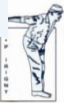 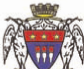 PARC DE CHAMPVILLARD15E PRIX DE LA VILLE D’IRIGNYLUNDI 09 JUIN 2014 à 10 H (Attention au changement d’horaire)PENTECOTECONCOURS LIMITE A 128 DOUBLETTESCONCOURS A + BDEPOT ET CONTROLE DES LICENCES A PARTIR DE 9 HCOUPES OFFERTES PAR LA MUNICIPALITEFRAIS DE PARTICIPATION : 10 € PAR EQUIPEINSCRIPTIONS : UNIQUEMENT PAR COURRIERCHEQUE LIBELLE A L’ORDRE DE LA Sté PéTANQUE D’IRIGNY et à transmettre à :M. GUY PALLANCHE - 3, Cote Carmagnac - 69540 Irigny  (TEL : 06 12 44 40 48)AVANT LE JEUDI 05 JUIN CACHET DE LA POSTE FAISANT FOIINDEMNITES : FRAIS DE PARTICIPATION + 1000 €Concours complémentaire à 14 h 15 (limité à 64 doublettes)Possibilité de restauration sur place